УКРАЇНАСАВРАНСЬКА СЕЛИЩНА РАДАОДЕСЬКОЇ ОБЛАСТІПРОТОКОЛ № 36чергове засідання тридцять четвертої сесіїСавранської селищної ради VIII скликання     смт Саврань                                                           27 липня  2023 рокуПочаток засідання - 10.00 годМісце проведення – мала зала адмінбудівлі селищної ради (вул. Соборна, 9,  смт Саврань).Час роботи пленарного засідання – 10.00 - 12.00 год.       Всього обрано депутатів: 26Присутні: 16 депутатів (список додається).Відсутні депутати: Бондар І.Г.,Мартиновський Г.В., Бондаренко В.В., Герасимішина С.В., Коровенко В.В., Мельничук В.М., Самойлюк В.В., Сливка В.М., Хапатнюковський О.В., Чумак Л.О. На сесії присутні:  старости старостинських округів селищної територіальної громади, апарат селищної ради, керівники комунальних закладів та установ громади. Головуючий на сесії – Населенко Євген  Олександрович – секретар селищної ради,  виконуючий обов’язки селищного голови.Підрахунок голосів веде лічильна комісія у складі: Шевченка О.В., Починок А.В., Буманської О.О.Сесія проводиться з дотриманням усіх заходів безпеки в умовах воєнного стану.Головуючий, оголосив про відкриття чергового засідання тридцять четвертої  сесії Савранської селищної ради VIII скликання (звучить Державний Гімн України)СЛУХАЛИ:Населенка Є.О., головуючого, який назвав присутніх на черговому засіданні 34 сесії селищної ради VIII скликання. Стосовно питань порядку денного чергового засідання 34 сесії, головуючий відмітив, що вони були надіслані депутатам на їх електронні адреси та роздані при реєстрації в сесійній залі. Всі проекти рішень, що винесені на розгляд пленарного засідання сесії, були розглянуті постійними комісіями селищної ради, погоджені ними. Головуючий поцікавився в депутатського корпусу питанням щодо ознайомлення їх з проектом порядку денного пленарного засідання та наявністю змін чи доповнень до нього.Головуючий поставив на голосування питання затвердження Порядку денного «За основу» та «В цілому».Результати голосування : «ЗА» -15   , «ПРОТИ» - 0, «УТРИМАЛИСЯ» -, «НЕ БРАЛИ УЧАСТІ» - 0, «ВІДСУТНІ» - 11В результаті голосування одноголосно було затверджено наступний Порядок денний.ПОРЯДОК ДЕННИЙ1.    Про виконання  селищного бюджету за 6 місяців 2023 року.Доповідач: Колеблюк А.Ф.2.    Про внесення змін і доповнень до рішення селищної ради від 23грудня  2022 року № 2080 –VШ  « Про селищний   бюджет на 2023 рік» . Доповідач; Колеблюк А.Ф.3.   Щодо упорядкування умов оплати праці секретаря Савранської селищної радиДоповідач: Ткаченко А.В.4.   Щодо передачі товарно-матеріальних цінностей з балансу Савранської селищної ради на баланс Савранського ВУЖКГ. Доповідач: Ткаченко А.В. 5. Про погодження наміру  передачі в оренду об’єкта нерухомого майна   комунальної власності: нежитлове приміщення Савранського ВУЖКГ  загальною площею 59,2 кв.м. по вул.Українська,буд.4а Подільського району     Одеської області   Доповідач: Конюченко Л.Л.  6.   Про намір передачі в оренду об’єкта нерухомого майна комунальної     власності: нежитлової будівлі загальною площею 178,7 кв.м. по вул.     Мар’янівській, 65а (бувша будівля поста ДАЇ) Подільського району О     Одеської областіДоповідачКонюченко Л.Л.  7.   Про безоплатне прийняття у комунальну власність територіальної    громади, в особі Савранської селищної ради Одеської області, майна зі     спільної власності  територіальних громад сіл, селищ, міст Одеської області   Доповідач: Бондаренко А.І.  8.   Про надання дозволу  на списання комунального майна  з балансу КНП       «Савранська лікарня»  Савранської  селищної  ради  Доповідач: Черноволюк А.С.   9.   Про затвердження Переліку адміністративних послуг,  які надаються       через Центр надання  адміністративних послуг Савранської  селищної     ради Одеської області    Доповідач: Стаднік О.А. 10.  Про додаткові заходи щодо утримання  комунальних закладів освіти      Савранської селищної ради Одеської області, зміцнення їх матеріально-    технічної бази   Доповідач; Коваль В.О.    11.   Про внесення змін до «Програми цивільного захисту,техногенної та      пожежної безпеки  Савранської територіальної громади Одеської області      на   2022 – 2026 роки»   Доповідач: Орлов О.А.    12.   Про затвердження технічної документації із землеустрою щодо     встановлення (відновлення) меж  земельної  ділянки  в  натурі (на     місцевості)  з  передачею  її  у  власність  громадянці  Караульній Лідії     Василівні для будівництва і обслуговування житлового будинку     господарських будівель і споруд (присадибна ділянка) площею - 0,0723 га     (кадастровий  номер земельної  ділянки  5124355100:02:005:0520)  за     адресою: вул. Молодіжна, 13,  смт  Саврань  Подільського  району          Одеської  області.   Доповідач: Кравець В.В. розгляд питання перенесено на 35 сесію селищної ради VIII скликання.  13.  Про затвердження технічної документації із землеустрою щодо     встановлення (відновлення) меж  земельної  ділянки  в  натурі (на     місцевості)  з  передачею  її  у  власність  громадянину Сторчаку     Олександру  Олександровичу для будівництва і обслуговування     житлового будинку господарських будівель і споруд (присадибна ділянка)     площею - 0,1500 га (кадастровий  номер земельної  ділянки      5124355100:02:005:0518) за адресою: вул. Райдужна, 9,  смт  Саврань      Подільського  району  Одеської  області.   Доповідач: Кравець В.В. розгляд питання перенесено на 35 сесію селищної ради VIII скликання.14.  Про затвердження технічної документації із землеустрою щодо    встановлення (відновлення) меж  земельної  ділянки  в  натурі (на    місцевості)  з  передачею  її  у  власність  громадянці Івановій Ксенії    Володимирівні для будівництва і обслуговування житлового будинку    господарських будівель і споруд (присадибна ділянка) площею - 0,0815 га    (кадастровий  номер земельної  ділянки  5124355100:02:005:0519)  за     адресою: вул. Молодіжна, 15,  смт  Саврань  Подільського  району     Одеської  області.  Доповідач: Кравець В.В. розгляд питання перенесено на 35 сесію селищної ради VIII скликання.  15.  Про затвердження технічної документації із землеустрою щодо    встановлення (відновлення) меж  земельної  ділянки  в  натурі (на    місцевості)  з  передачею  її  у  власність  громадянці   Пісковській                   Надії Михайлівні для будівництва і обслуговування житлового будинку    господарських будівель і споруд (присадибна ділянка) площею - 0,1394 га          (кадастровий  номер земельної  ділянки  5124355100:02:006:0443)  за   адресою: вул. Миру, 134,  смт  Саврань  Подільського  району  Одеської      області.  Доповідач: Кравець В.В. розгляд питання перенесено на 35 сесію селищної ради VIII скликання.  16.  Про затвердження технічної документації із землеустрою щодо     встановлення (відновлення) меж  земельної  ділянки  в  натурі (на     місцевості)  з  передачею  її  у  власність  громадянці  Пугі Оксані     Леонідівні для будівництва і обслуговування житлового будинку     господарських будівель і споруд (присадибна ділянка) площею - 0,1500 га     (кадастровий  номер земельної  ділянки  5124355100:02:004:0195)  за     адресою: вул. Миру, 65,  смт  Саврань  Подільського  району  Одеської      області.   Доповідач: Кравець В.В. розгляд питання перенесено на 35 сесію селищної ради VIII скликання.   17.  Про затвердження ТОВАРИСТВУ З ДОДАТКОВОЮ     ВІДПОВІДАЛЬНІСТЮ «АГРОПРОМИСЛОВИЙ КОМПЛЕКС    «САВРАНЬ»  проекту землеустрою щодо відведення земельної ділянки в     оренду терміном на 49 (сорок дев’ять) років для  розміщення  та     обслуговування господарських будівель і дворів (для іншого     сільськогосподарського призначення) кадастровий номер  земельної      ділянки 5124383200:02:001:0118 площею – 0,4297 га  за адресою: Одеська     область Подільський район Савранська селищна рада с. Полянецьке                               вул. Шевченка, 8.   Доповідач: Кравець В.В. розгляд питання перенесено на 35 сесію селищної ради VIII скликання.  18.  Про затвердження ТОВАРИСТВУ З ДОДАТКОВОЮ     ВІДПОВІДАЛЬНІСТЮ «АГРОПРОМИСЛОВИЙ КОМПЛЕКС     «САВРАНЬ»  проекту землеустрою щодо відведення земельної ділянки в     оренду терміном на 49 (сорок дев’ять) років для  надання  послуг у     сільському господарстві (для розміщення майстерні) кадастровий номер      земельної  ділянки 5124383200:02:001:0117 площею – 0,2324 га  за       адресою:  Одеська область Подільський район Савранська селищна рада    с.Полянецьке  вул. Шевченка, 10.   Доповідач: Кравець В.В. розгляд питання перенесено на 35 сесію селищної ради VIII скликання.19.  Про затвердження ТОВАРИСТВУ З ДОДАТКОВОЮ  ВІДПОВІДАЛЬНІСТЮ «АГРОПРОМИСЛОВИЙ КОМПЛЕКС    «САВРАНЬ»  проекту землеустрою щодо відведення земельної ділянки в    оренду терміном на 49 (сорок дев’ять) років для розміщення та    обслуговування громадських будівель та споруд (для розміщення    адмінбудівлі)  кадастровий номер  земельної  ділянки    5124383200:02:002:0070 площею – 0,1627 га  за адресою: Одеська область    Подільський район Савранська селищна рада с. Полянецьке  вул.    Центральна, 103.  Доповідач: Кравець В.В. розгляд питання перенесено на 35 сесію селищної ради VIII скликання.  20.   Про затвердження ТОВАРИСТВУ З ДОДАТКОВОЮ  ВІДПОВІДАЛЬНІСТЮ «АГРОПРОМИСЛОВИЙ КОМПЛЕКС   «САВРАНЬ»  проекту землеустрою щодо відведення земельної ділянки в   оренду терміном на 49 (сорок дев’ять) років для розміщення та  обслуговування громадських будівель та споруд  кадастровий номер    земельної  ділянки 5124380400:02:002:0100 площею – 0,1320 га  за   адресою: Одеська область Подільський район Савранська селищна рада с.   Бакша  вул. Шкільна, 14. Доповідач: Кравець В.В. розгляд питання перенесено на 35 сесію селищної ради VIII скликання. 21.   Про  надання   дозволу  громадянці  Куці Анжелі Андріївні  на    розроблення  проекту  землеустрою  щодо  відведення  земельної  ділянки   в  оренду  терміном  на  5 (п’ять)  років  орієнтовною площею – 0,15 га    для  розміщення  та  обслуговування  будівель торгівлі (магазину) за   адресою: вул. Шкільна, 16,  с. Бакша  Подільського  району  Одеської    області. Доповідач: Кравець В.В.  22.   Про  поновлення договору оренди земельної ділянки в комплексі з   розташованим на ній водним об’єктом фізичній особі- підприємцю   Липовецькому Ігорю Анатолійовичу Доповідач: Кравець В.В. 23.   Про  поновлення договору оренди земельної ділянки в комплексі з   розташованим на ній водним об’єктом фізичній особі- підприємцю   Мостовому Леоніду Миколайовичу Доповідач: Кравець В.В. 24.   Про повторний  розгляд  клопотання  громадянина Алексєєва Сергія   Михайловича від  15.06.2023року  про надання дозволу  розробку    проекту  землеустрою, щодо відведення земельної ділянки у власність для    ведення  особистого селянського  господарства  орієнтовною площею  до    2,00 га  на  якій  розташований  об’єкт  нерухомого  майна  (Комплекс   будівель та споруд)  за  адресою: Одеська  область  Подільський район   смт. Саврань вул. Соборна, 119а. Доповідач: Кравець В.В. розгляд питання перенесено на 35 сесію селищної ради VIII скликання.25.  Різні.  СЛУХАЛИ:по питанню №1 Про виконання  селищного бюджету за 6 місяців 2023 року.Колеблюк А.Ф., начальника фінансового відділу селищної ради, яка повідомила, що за  6 місяців 2023 року з врахуванням між бюджетних трансфертів до селищного бюджету  надійшло коштів в сумі 101047,8  тис. грн., план виконано на 108,8%. При плані субвенцій 30849,6 тис.грн. надійшло 100,1%. .            Базова дотація  з державного бюджету надійшла 100  відсотково ,  в сумі 18553,2 тис.грн.            Без урахування між бюджетних трансфертів до селищного бюджету надійшли кошти в сумі 51605,8 тис. грн. , план виконано на 82,9%.  у тому числі :             до загального фонду                  47840,7 тис. грн , виконання   147,3%.            до спеціального фонду               3765,1 тис. грн., виконання    34,4 %.        В розрізі видів податків :        Основним показником загального фонду є податок з доходів фізичних осіб, який займає 52,5 % в загальному обсязі власних надходжень. Надходження податку та збору на доходи фізичних осіб  складають 25121,7 тис. грн. при плані 18284,4 тис. грн., що становить 137,4 %.     Основними факторами, що вплинули на  збільшення надходжень податку на доходи фізичних осіб є:                     збільшення надходжень з грошового забезпечення , грошових винагород та інших виплат, одержаних військовослужбовцями та особами рядового і начальницького складу в сумі 4400,9 тис.грн;                    за рахунок виплати винагороди за перепідписання договорів оренди на 2023 за оренду земельних паїв орендодавцям  в сумі 1300,0 тис.грн;         Основними платниками податку з доходів фізичних осіб являються відділ освіти, молоді і спорту Савранської селищної ради 4343,2 тис.грн, Північний центр професійної освіти – 893,1 тис.грн ТОВ Савранський завод продтоварів –869,1 тис.грн, КНП Савранська ЦРЛ – 748,8 тис.грн.,         із сільськогосподарських товаровиробників основними платниками податку є : ТОВ Савранський завод продтоварів –869,1 тис.грн, ТОВ  Нива 289,8 тис.грн,  ТОВ Кірова -259,6 тис.грн., ПСП ім Котовського 177,0 тис.грн. ПП Добробут 97,2.   	Другим за вагомістю показником надходжень  є єдиний податок, який займає 28,2% в загальному обсязі власних надходжень. Єдиний податок  виконано на 195,2%, надходження  складають 13487,5 тис.грн., при плані 6910,0 тис.грн. На надходженя даного податку вплинуло надходження єдиного податку у вигляді мінімального податкового зобов’язання в сумі 6345,0 тис.грн.          Третім за вагомістю показником надходжень є плата за землю, яка займає 12,7% в загальному обсязі власних надходжень.  Надходження складають 6071,9 тис. грн. при плані 5336,7 тис. грн., що становить 113,8 %.          Перевиконання планових призначень повязано з тим, що надійшла частина заборгованості по земельному податку з фізичних осіб за 2022 рік          По орендній платі  за землю надходження більші за планові призначення  за рахунок погашення заборгованості за минулі роки та сплати невеликими орендарями річної суми оренди.                         Акцизний податок  з реалізації підакцизних товарів виконано на 148,5% надходження складають 653,5 тис.грн. при плані 440,00 тис.грн. План перевиконано за рахунок росту обсягів реалізації та цін на підакцизні товари.       Акцизний податок з вироблених  в Україні і ввезених на Україну підакцизних товарів (пальне) надходження складають 1182,2 тис.грн при планових призначеннях 975,0 тис.грн.         По транспортному податку надходження складають 31,2 тис. грн.          Надходження від  орендної плати за приміщення  складають 85,3 тис.грн. при плані 76,2 тис.грн.         Податок на нерухоме майно виконано на 388,2 %, надходження складають 269,4 тис.грн. при плані 69,4 тис.грн. Подільською державною податковою інспекцією всім платникам, надіслано податкові повідомлення,  згідно яких було сплочено даний вид податку.         Плата за надання адміністративних послуг виконано на 141,0% надходження складають 476,8 тис.грн при плані 338,0 тис.грн. Міграційна служба надала більше адмін. послуг та надійшло більше коштів за державну реєстрацію речових прав на нерухоме майно.        По державному миту надійшло  1,9 тис.грн. при плані 1,1 тис.грн.  План   виконано в зв’язку з збільшенням надходжень державного  мита, що сплачується за місцем розгляду та оформлення документів, у тому числі за оформлення документів на спадщину і дарування.        Податку на прибуток підприємств комунальної власності надходження становлять 1,4 тис.грн при планових призначеннях  0,5 тис.грн.         Адміністративні штрафи та санкції –надходження складають 102,4 тис.грн. при плані 5,0 тис.грн.         По рентній платі за використання лісових ресурсів надійшло 0,7 тис.грн.         Інші надходження становлять 307,3 тис.грн.                До спеціального фонду бюджету Савранської селищної ради без урахування між бюджетних трансфертів надійшло за  1 півріччя  2023 року надійшли кошти в сумі  376,5 тис. грн.      Екологічний податок надходження становлять 10,2 тис.грн.       Власні надходження бюджетних установ надійшло 3746,5 тис.грн при річних призначеннях 10931,1 тис.грн.       По КЗ Центр культури дозвілля і туризму надходження становить 106,.0 тис грн , виконання 73,9 %, до річного призначення.    Територіальний центр соціального обслуговування  надходження становлять 362,4 тис.грн виконання 40,0 %, невиконання пов’язане   з тим, що не надійшла орендна плата за земельні ділянки так, як не настав термін сплати.      Відділ освіти молоді та спорту надходження становлять 502,2 тис.грн  виконання 5,0%  до річних призначень, невиконання пов’язане :          -  батьківська плата за відвідування дітей в дитячих садочках надійшла за дворазове харчування( перебуваняя дітей до 13,00);          -  орендна плата за земельні ділянки так, як не настав термін сплати.              Надійшли кошти в сумі 4,2 тис.грн від відшкодування втрат сільськогосподарського та лісогосподарського виробництва та 4,2 тис.грн  - грошові стягнення за шкоду , заподіяну порушенням законодавства про охорону навколишнього середовища.        ІІ. Виконання видаткової частини        Видатки селищного бюджету  за I півріччя  2023 року становили 85624.8 тис. грн., у т.ч.:загальний фонд – 80867.0 тис.грн. (73.3% до призначень на I півріччя);спеціальний фонд – 4757.8 тис. грн. (33,0% до призначень на I півріччя).     Виконання капітальних видатків становить 355.7 тис. грн., що складає0,4% загального обсягу видатків.    На соціально – культурну сферу видатки бюджету громади становили71978.1 тис. грн. або 84.1% загального обсягу видатків. Найбільшу питому вагу у загальному обсязі з  видатків соціально – культурної сфери займає освіта 71.3%, соціальний захист 5.8%, культура – 3.5%.   На захищені статті видатків загального фонду використано 72272.7 тис. грн. 89.4% загального обсягу видатків загального фонду:на зарплату – 61336.1 тис. грн, 89.2 % до на I півріччя ;енергоносії – 9336.8 тис. грн., 53.1 % до плану;медикаменти та харчування – 937.7 тис. грн. 22.7% до плану;соціальне забезпечення – 632.0 тис. грн. 29.7 % до плану на I півріччя.          В рамках програми медичних гарантів заклади охорони здоров’я укладають договори з НСЗУ на утримання установ, а за рахунок коштів місцевих бюджетів здійснюється оплата комунальних послуг та утримання споруд.          За звітний період на охорону здоров’я профінансовано за рахунок коштів селищного бюджету 2254.0  тис. грн., в т.ч.          КНП «Савранський ЦПМСД» - 827.2 тис. грн.;          КНП «Савранська лікарня»  -   1426.8 тис. грн.         На оплату комунальних послуг профінансовано 797.6 тис. грн.:         КНП «Савранський ЦПМСД» - 74.1 тис. грн.;         КНП «Савранська лікарня» - 723.5 тис. грн.         На виплату заробітної плати з нарахуваннями  834.5 тис. грн.:         КНП «Савранський ЦПМСД» - 479.1 тис. грн.;         КНП «Савранська лікарня» - 355.4 тис. грн. (призовна дільниця ).          Видатки на утримання органів місцевого самоврядування профінансовано в сумі 8537.5 тис.грн., що становить 10.5% від загального обсягу видатків селищного бюджету за І півріччя 2023 року.  За 1 півріччя 2023року  по Савранській селищній раді Одеської області та її бюджетних установах не рахується кредиторська заборгованість по загальному фонду. По спеціальному фонду рахується  кредиторська заборгованість по оплаті футбольних м’ячів в сумі 1,0 тис. грн.Дебіторська заборгованість по загальному та по спеціальному фонду відсутня.ВИСТУПИЛИ:Іспанюк О.А., депутат Подільської районної ради,  який попросив назвати керівників підприємств, які є боржниками перед місцевим бюджетом.Колеблюк А.Ф. начальник фінансового відділу зазначила, що боржниками є ПСП «Буревісник» (керівник Каушан М .П.) та ФГ «Катруся» (керівник Ісько К.П.). Бондарчук В.Р., депутат селищної ради, задав питання з приводу суми мінімального податкового зобов’язання фізичних осіб власників земельних ділянок та які міри приймаються стосовно нарахування та сплати цього податку селищною радою?Колеблюк А.Ф. начальник фінансового відділу зазначила, що на початку липня проведено зустрічі з представниками податкової служби, які повідомили, що на даний час розроблено програму адміністрування даного податку, будуть визначені особи відповідальні за даний напрям та нарахування податкового зобов’язання. Після чого селищна рада спільно з старостами та податковою службою проводитимуть роботу з платниками з приводу фактичної сплати податку.Асауляк Т.П., депутат селищної ради вказала, що до селищного бюджету надійшов  ПДФО у сумі 10 млн. грн. від військової частини, цікавило питання чи залишається ця сума в бюджеті селищної ради, чи є зобов’язання фінансувати військову частину?Населенко Є.О. – секретар селищної ради,  виконуючий обов’язки селищного голови надав вичерпну відповідь з даного питання.Доповнень до підготовленого проекту рішення не надходило.Надійшла пропозиція ставити дане питання на голосування.Головуючий поставив на голосування  зазначений проект рішення.   Результати голосування «За основу» :«ЗА»-15, «ПРОТИ»-0, «УТРИМАЛИСЯ»-0, «НЕ БРАЛИ УЧАСТІ»-0,  «ВІДСУТНІ»-11Головуючий поставив на голосування  «В цілому» зазначений проект рішення.   Результати голосування «В цілому»: «ЗА»-15, «ПРОТИ»-0, «УТРИМАЛИСЯ»-0, «НЕ БРАЛИ УЧАСТІ»-0,  «ВІДСУТНІ»-11Рішення прийнято.ВИРІШИЛИ:Проєкт рішення «Про виконання  селищного бюджету за 6 місяців 2023 року» погодити та прийняти як рішення сесії селищної ради.Рішення сесії Савранської селищної ради № 2305VIII  від  27 липня  2023 року «Про виконання  селищного бюджету за 6 місяців 2023 року» (додається).Перед початком розгляду питання під №2 Порядку денного ВИСТУПИЛИ:НАСЕЛЕНКО Є.О., секретар селищної ради, який запропонував  зняти з Порядку денного питання №22 « Про повторний  розгляд  клопотання  громадянина Алексєєва Сергія   Михайловича від  15.06.2023року  про надання дозволу  розробку   проекту  землеустрою, щодо відведення земельної ділянки у власність для   ведення  особистого селянського  господарства  орієнтовною площею  до   2,00 га  на  якій  розташований  об’єкт  нерухомого  майна  (Комплекс  будівель та споруд)  за  адресою: Одеська  область  Подільський район  смт. Саврань вул. Соборна, 119а.»,в зв’язку з тим, що  заявник Алексєєв С.М.  зателефонував та  попросив,  розгляд зазначеного питання перенести на наступну  сесію селищної ради так як він бажає бути присутнім при його розгляді.Головуючий поставив на голосування питання пропозицію щодо внесення змін до порядку денного та перенесення питання під №24 порядку денного для розгляду на наступну сесіюРезультати голосування : «ЗА» -11, «ПРОТИ» -2, «УТРИМАЛИСЯ» -2, «НЕ БРАЛИ УЧАСТІ» - 0, «ВІДСУТНІ» - 11.В результаті технічного голосування було вирішено:Зняти з розгляду  Порядку денного  пленарного засідання 34 сесії УІІІ скликання питання Перенести розгляд питання під №24 Про повторний  розгляд  клопотання  громадянина Алексєєва Сергія   Михайловича від  15.06.2023року  про надання дозволу  розробку   проекту  землеустрою, щодо відведення земельної ділянки у власність для   ведення  особистого селянського  господарства  орієнтовною площею  до   2,00 га  на  якій  розташований  об’єкт  нерухомого  майна  (Комплекс  будівель та споруд)  за  адресою: Одеська  область  Подільський район  смт. Саврань вул. Соборна, 119а та перенести його розгляд  на наступну 35 сесію селищної ради.  СЛУХАЛИ:по питанню №2 «Про внесення змін і доповнень до рішення селищної ради від 23грудня  2022 року № 2080 –VШ  « Про селищний   бюджет на 2023 рік» Колеблюк А.Ф., начальника фінансового відділу селищної ради, що за підсумками виконання селищного бюджету за 6 місяців поточного року (147,3) вносяться зміни до доходної частини селищного бюджету  на суму 6242465,00 грн., в т.ч.:         - ремонт підлоги Осичківського ліцею -  345 702 грн.;         - ремонт покрівлі та будівлі Вільшанської філії Савранського ліцею –             104 914,50  грн.;заробітна плата з нарахуваннями відповідно рішення від 2274-VIII «Про внесення змін до структури та загальної чисельності працівників відділу освіти, молоді та спорту Савранської селищної ради» - 20 000 грн.;оплата робіт по підведенню води в ЗДО Чебурашка с.Вільшанка – 13 460 грн.;облаштування пандуса в інклюзивно – ресурсному центрі – 11 246,50 грн.заробітна плата з нарахуваннями працівникам ФАПів – 301 600 грн.;          співфінансування поточного ремонту частини коридору приймального               відділення – 155 542 грн.; придбання екскаватора – навантажувача для в/ч 7382 -4 000 000 грн;закупівля спеціалізованого обладнання – 550 000 грн. та налаштуванн зв’язку в мережі Національної системи конфіденційного зв”язку – 250 000 грн. Кошти передбачаються для надання паспортних послуг на території громади  через ЦНАП Савранської селищної ради. (розпорядник коштів – селищна рада) – паспортне  обладнання та його установка – 800 000 грн;субвенція обласному бюджету на спів фінансування по виконанню ремонтних робіт КНП «Одеська обласна дитяча клінічна лікарня» Одеської обласної ради – 300 000 грн. лист Одеської обласної державної адміністрації від 25.07.2023 року;проведення поточного ремонту приміщення для поліцейського офіцера громади, оплата послуг інтернету згідно програми «Поліцейський офіцер громади» - 100 000 грн.оплата електроенергії по харчоблоку роти охорони (ІІ півріччя поточного року) – 90 000 грн. (розпорядник коштів – КНП «Савранська лікарня»;    Здійснюється внутрішній перерозподіл коштів в межах затверджених призначень відділу освіти, молоді та спорту в сумі 25 000 грн. для виплати заробітної плати з нарахуваннями юристу відділу.      ВИСТУПИЛИ:Асауляк Т.П., депутат селищної ради з  запитанням доцільності направлення коштів у сумі 300 тис. грн.. на ремонт обласної лікарні та висунула пропозицію направити дані кошти на закупівлю дронів для ЗСУ.Колеблюк А.Ф. , начальник фінансового відділу,  зазначила, що допомога  на ЗСУ врахована в бюджеті селищної ради окремо, стосовно коштів перевиконання бюджету то селищній раді необхідно забезпечити резерв міцності у разі непередбачуваних обставин до кінця року, що пов’язані з непередбачуваними обставинами на ринку зерна.Іспанюк О.А., депутат Подільської районної ради,  виступив з питанням чи проводилися перевірки селищною радою залишків власних коштів по школах громади перед прийняттям рішення про надання фінансування для проведення ремонтів по школах  а також  лікарні.  Наступне питання стосувалося моніторингу цін при закупівлі екскаватора для військової частини.Колеблюк А.Ф. , начальник фінансового відділу, відповіла, що селищною радою проведено аналіз залишків коштів по відділу освіти та лікарні, стосовно вартості екскаватора то сума в 4 млн. гр. є орієнтовною і фактична ціна може бути меншою.Шевченко О.В., депутат селищної ради запитав чи обговорювалися вказані питання на постійних комісіях перед винесенням їх на розгляд сесії?Колеблюк А.Ф. , начальник фінансового відділу зазначила, що дані питання вивчені на комісіях.Надійшла пропозиція ставити дане питання на голосування.Депутат Бережок С.А., зайшов у зал засідання на 34 сесіюГоловуючий поставив на голосування  зазначений проект рішення.   Результати голосування «За основу» :«ЗА»-15, «ПРОТИ»-0, «УТРИМАЛИСЯ»-1, «НЕ БРАЛИ УЧАСТІ»-0,  «ВІДСУТНІ» -10Головуючий поставив на голосування  «В цілому»  зазначений проект рішення.   Результати голосування «В цілому»: «ЗА»-15, «ПРОТИ»-0, «УТРИМАЛИСЯ»-1, «НЕ БРАЛИ УЧАСТІ»-0,  «ВІДСУТНІ»-10Рішення прийнято.ВИРІШИЛИ:Проєкт рішення «Про внесення змін і доповнень до рішення селищної ради від 23грудня  2022 року № 2080 –VШ  « Про селищний   бюджет на 2023 рік» погодити та прийняти як рішення сесії селищної ради. Рішення сесії Савранської селищної ради № 2306-VIII  від  27 липня  2023 року «Про внесення змін і доповнень до рішення селищної ради від 23грудня  2022 року № 2080 –VШ  « Про селищний   бюджет на 2023 рік» (додається).СЛУХАЛИ:по питанню №3 Щодо передачі товарно-матеріальних цінностей з балансу Савранської  селищної ради на баланс Савранського ВУЖКГ.Ткаченко А.В.,  головного бухгалтера селищної ради, яка повідомила депутатів,  про передачу на безоплатній основі з балансу Савранської селищної ради на баланс комунального підприємства Савранське ВУЖКГ майна в кількості 15 одиниць загальною вартістю 87920,20 грн.ВИСТУПИЛИ:Питань до доповідача   не було. Доповнень до проекту рішення не надходило.Надійшла пропозиція ставити дане питання на голосування.Головуючий поставив на голосування  зазначений проект рішення.   Результати голосування «За основу» :«ЗА»-16, «ПРОТИ»-0, «УТРИМАЛИСЯ»-0, «НЕ БРАЛИ УЧАСТІ»-0,  «ВІДСУТНІ»-10Головуючий поставив на голосування  «В цілому» зазначений проект рішення.   Результати голосування «В цілому»: «ЗА»-16, «ПРОТИ»-0, «УТРИМАЛИСЯ»-0, «НЕ БРАЛИ УЧАСТІ»-0,  «ВІДСУТНІ»-10Рішення прийнято.ВИРІШИЛИ:Проєкт рішення «Про передачу товарно-матеріальних цінностей з балансу Савранської  селищної ради на баланс Савранського ВУЖКГ» погодити та прийняти як рішення сесії селищної радиРішення сесії Савранської селищної ради № 2307-VIII  від  27 липня  2023 року «Щодо передачі товарно-матеріальних цінностей з балансу Савранської  селищної ради на баланс Савранського ВУЖКГ».(додається).СЛУХАЛИ:по питанню №4  Про намір передачі в оренду об’єкта нерухомого майна комунальної власності: нежитлової будівлі загальною площею 178,7 кв.м. по вул. Мар’янівській , 65а (бувша будівля поста ДАЇ) Подільського району Одеської областіКонюченко Л. Л., головного спеціаліста  відділу перспективного розвитку та закупівель селищної ради , яка ознайомила депутатів, з проектом рішення зауваживши, що профільна постійна комісія підготовлений проект опрацювала, погодила та винесла на розгляд сесії.Доповідач повідомила депутатів про   те, що об’єкт  нерухомого майна комунальної власності  буде  включено до Переліку першого типу і в подальшому його  буде  передано  в оренду з проведенням аукціону .ВИСТУПИЛИ:Іспанюк О.А., депутат Подільської районної ради, зазначив, що раніше Савранською селищною радою приймалося рішення про надання дозволу на розроблення проекту  землеустрою на земельну ділянку під будівлею, що планується до передачі в оренду, тож чи правомірно приймати рішення про передачу в оренду нежитлової будівлі не скасувавши попереднє рішення?Вдовиченко О.О.   зазначив, що приміщення колишнього посту ДАІ знаходиться в аварійному стані і в поліції немає потреби у виготовлені технічної документації на земельну ділянку.Терпан О.В., начальник  відділу правового забезпечення та кадрової роботи селищної ради,  надала роз’яснення з даного питання, зазначивши що на даний час змінилася процедура передачі нерухомого майна, що перебуває в комунальній власності, зокрема майно має передаватися в оренду через аукціон, тож запропоноване рішення буде правомірним.Питань до доповідача    та доповнень  до проекту рішень не надходило.Надійшла пропозиція ставити дане питання на голосування.Головуючий поставив на голосування  «За основу» зазначений проект рішення.   Результати голосування «За основу» :«ЗА»-15, «ПРОТИ»-0, «УТРИМАЛИСЯ»-1, «НЕ БРАЛИ УЧАСТІ»-0,  «ВІДСУТНІ»-10Головуючий поставив на голосування  «В цілому» зазначений проект рішення.   Результати голосування «В цілому»: «ЗА»-15, «ПРОТИ»-0, «УТРИМАЛИСЯ»-1, «НЕ БРАЛИ УЧАСТІ»-0,  «ВІДСУТНІ»-10Рішення прийнято.ВИРІШИЛИ:Проєкт рішення «Про намір передачі в оренду об’єкта нерухомого майна комунальної власності: нежитлової будівлі загальною площею 178,7 кв.м. по вул. Мар’янівській, 65а (бувша будівля поста ДАЇ) Подільського району Одеської області»погодити та прийняти як рішення сесії селищної ради.  Рішення сесії Савранської селищної ради № 2308-VIII  від  27 липня  2023 року «Про намір передачі в оренду об’єкта нерухомого майна комунальної власності: нежитлової будівлі загальною площею 178,7 кв.м. по вул. Мар’янівській, 65а (бувша будівля поста ДАЇ) Подільського району Одеської області»(додається)  СЛУХАЛИ:по питанню №5 Про безоплатне прийняття у комунальну власність територіальної громади, в особі Савранської селищної ради Одеської області, майна зі спільної власності  територіальних громад сіл, селищ, міст Одеської області Бондаренко А.І. начальника відділу освіти, молоді та спорту,яка ознайомила депутатів  з інформацією про прийняття майна до комунальної власності селищної громади.(інформація додається)ВИСТУПИЛИ: Питань до доповідача  та доповнень до проекту рішень не надходило.Надійшла пропозиція ставити дане питання на голосування.Головуючий поставив на голосування  «За основу» зазначений проект рішення.   Результати голосування «За основу» :«ЗА»-16, «ПРОТИ»-0, «УТРИМАЛИСЯ»-0, «НЕ БРАЛИ УЧАСТІ»-0,  «ВІДСУТНІ»-10Головуючий поставив на голосування  «В цілому» зазначений проект рішення.   Результати голосування «В цілому»: «ЗА»-16, «ПРОТИ»-0, «УТРИМАЛИСЯ»-0, «НЕ БРАЛИ УЧАСТІ»-0,  «ВІДСУТНІ»-10Рішення прийнято.ВИРІШИЛИ:Проєкт рішення «Про безоплатне прийняття у комунальну власність територіальної громади, в особі Савранської селищної ради Одеської області, майна зі спільної власності  територіальних громад сіл, селищ, міст Одеської області» погодити та прийняти як рішення сесії селищної ради. Рішення сесії Савранської селищної ради № 2309-VIII  від  27 липня  2023 року «Про безоплатне прийняття у комунальну власність територіальної громади, в особі Савранської селищної ради Одеської області, майна зі спільної власності територіальних громад сіл, селищ, міст Одеської області»(додається)СЛУХАЛИ:по питанню №6 Про надання дозволу  на списання комунального майна  з балансу КНП «Савранська лікарня»  Савранської  селищної  радиЧерноволюк А.С. директора КНП «Савранська лікарня», яка ознайомила депутатів з  проектом рішення  та надала пояснення щодо  необхідності  списання з балансу основних засобів котлів на твердому паливі в кількості 2 шт. (інформація додається) ВИСТУПИЛИ:Питань до доповідача  та доповнень до проекту рішень не надходило.Надійшла пропозиція ставити дане питання на голосування.Головуючий поставив на голосування  «За основу» зазначений проект рішення.   Результати голосування «За основу» :«ЗА»-15, «ПРОТИ»-0, «УТРИМАЛИСЯ»-1, «НЕ БРАЛИ УЧАСТІ»-0,  «ВІДСУТНІ»-10Головуючий поставив на голосування  «В цілому» зазначений проект рішення.   Результати голосування «В цілому»: «ЗА»-15, «ПРОТИ»-0, «УТРИМАЛИСЯ»-1, «НЕ БРАЛИ УЧАСТІ»-0,  «ВІДСУТНІ»-10Рішення прийнято.ВИРІШИЛИ:Проєкт рішення «Про надання дозволу  на списання комунального майна  з балансу КНП «Савранська лікарня»  Савранської  селищної  ради» погодити та прийняти як рішення сесії селищної ради. Рішення сесії Савранської селищної ради № 2310-VIII  від 27 липня  2023 року «Про надання дозволу  на списання комунального майна  з балансу КНП «Савранська лікарня»  Савранської  селищної  ради».(додається)СЛУХАЛИ:по питанню №7  Про затвердження  Переліку адміністративних послуг,  які надаються   через Центр надання  адміністративних послуг Савранської  селищної  ради Одеської області Стаднік О.А. начальника відділу надання адміністративних послуг селищної ради, яка ознайомила депутатів з проектом рішення та зауважила, що новий Перелік послуг, який підлягає затвердженню є більш розширеним в порівнянні з попередньою редакцією,  що  пов’язано із постійними змінами в чинному законодавстві України. ВИСТУПИЛИ:Питань до доповідача  та доповнень до проекту рішень не надходило.Надійшла пропозиція ставити дане питання на голосування.Головуючий поставив на голосування  «За основу» зазначений проект рішення.   Результати голосування «За основу» :«ЗА»-16, «ПРОТИ»-0, «УТРИМАЛИСЯ»-0, «НЕ БРАЛИ УЧАСТІ»-0,  «ВІДСУТНІ»-10Головуючий поставив на голосування  «В цілому» зазначений проект рішення.   Результати голосування «В цілому»: «ЗА»-16, «ПРОТИ»-0, «УТРИМАЛИСЯ»-0, «НЕ БРАЛИ УЧАСТІ»-0,  «ВІДСУТНІ»-10Рішення прийнято.ВИРІШИЛИ:Проєкт рішення «Про затвердження Переліку адміністративних послуг,  які надаються   через Центр надання  адміністративних послуг Савранської  селищної  ради Одеської області »погодити та прийняти як рішення сесії селищної радиРішення сесії Савранської селищної ради № 2313-VIII  від 27 липня  2023 року «Про затвердження Переліку адміністративних послуг,  які надаються   через Центр надання  адміністративних послуг Савранської  селищної  ради Одеської області »  (додається)СЛУХАЛИ: по питанню №8 Про додаткові заходи щодо утримання  комунальних закладів освіти  Савранської селищної ради Одеської області, зміцнення їх   матеріально-технічної базиКоваль В.О.,  головний спеціаліст відділу освіти, молоді та спорту, який ознайомив депутатів  з проектом рішення та запропонованими заходами направленими  на утримання  комунальних закладів освіти  Савранської селищної ради Одеської області, зміцнення їх   матеріально-технічної бази.ВИСТУПИЛИ:Бринза О.Ю. депутат селищної ради, який запропонував чітко визначити який відсоток школи  будуть  гарантовано отримувати  від земельного аукціону на своє фінансування, а саме  це має бути 60%  від розміру орендної плати  за земельну ділянку ,визначеній за результатами аукціону.Шевченко О.В. депутат селищної ради, підтримав пропозицію депутата Бринзі О.Ю. щодо  60% від ціни аукціонуНаселенко Є.О. секретар селищної ради, зазначив що Савранська громада єдина в Одеській області де землі сільськогосподарського призначення перебувають в користуванні шкіл.Лебеденко О.П. помічник депутата, запропонував визначитися що до  випадку оптимізації навчальних закладів, а саме: прописати умову, що вразі оптимізації навчального закладу кошти від оренди землі  будуть надходити до того навчального закладу, в якому навчатимуться діти з даного села.Іспанюк О.А., депутат Подільської районної ради  загалом підтримав ініціативу  та запропонував визначитися з напрямками використання даних коштів (на підтримку матеріально-технічної бази шкіл та фінансування додаткових штатних одиниць)Бондарчук В.Р., депутат селищної ради, підтримав пропозицію передачі «шкільних земель»  громаді,  та підтримав пропозицію депутата Бринзі О.Ю.  стосовно визначення 60 відсотків від  орендної плати саме на школи та закликав депутатів проголосувати за дане рішення оскільки це мінімізує корупційні ризики та захистить директорів шкіл.Надійшла пропозиція ставити дане питання на голосування.Головуючий поставив на голосування  «За основу» зазначений проект рішення.   Результати голосування «За основу» :«ЗА»-10, «ПРОТИ»-0, «УТРИМАЛИСЯ»-6, «НЕ БРАЛИ УЧАСТІ»-0,  «ВІДСУТНІ»-10Рішення  не прийнято.СЛУХАЛИ:по питанню №9 Про внесення змін до «Програми цивільногозахисту,техногенної та  пожежної безпеки  Савранської територіальної громади Одеської області на  2022 – 2026 рокиОрлова О.А, головного спеціаліста селищної ради, який ознайомив депутатів   з інформацією  про внесення зміни до Програми та підготовленим проектом рішення (інформація додається).ВИСТУПИЛИ:Питань до доповідача  та доповнень до проекту рішень не надходило.Надійшла пропозиція ставити дане питання на голосування.Головуючий поставив на голосування  «За основу» зазначений проект рішення.   Результати голосування «За основу» :«ЗА»-16, «ПРОТИ»-0, «УТРИМАЛИСЯ»-0, «НЕ БРАЛИ УЧАСТІ»-0,  «ВІДСУТНІ»-10Головуючий поставив на голосування  «В цілому» зазначений проект рішення.   Результати голосування «В цілому»: «ЗА»-16, «ПРОТИ»-0, «УТРИМАЛИСЯ»-0, «НЕ БРАЛИ УЧАСТІ»-0,  «ВІДСУТНІ»-10Рішення прийнято.ВИРІШИЛИ:Проєкт рішення «Про внесення змін до «Програми цивільного    захисту,техногенної та  пожежної безпеки  Савранської територіальної громади Одеської області на  2022 – 2026 роки» погодити та прийняти як рішення сесії селищної ради Рішення сесії Савранської селищної ради № 2312-VIII  від 27 липня  2023 року «Про внесення змін до «Програми цивільного захисту,техногенної та  пожежної безпеки  Савранської територіальної громади Одеської області на  2022 – 2026 роки» (додається).    СЛУХАЛИ:Головуючого, який поінформував про перехід до розгляду земельних питань.Головуючий повідомив присутніх про те, що в зв’язку з низькою явкою   депутатів відсутній кворум для прийняття рішень  по питанням про затвердження технічної документації із землеустрою та передачі земельних ділянок у власність, а саме питанням  з №10 по №18 (включно) Порядку денного. У зв’язку з цим ним було запропоновано  перенести розгляд питань порядку денного з №10 по №18 на наступну сесіюТехнічним голосуванням пропозиція щодо перенесення  розгляду питань порядку денного з №10 по №18 включно на наступну 35 сесію була підриманно одноголосно.СЛУХАЛИ:по питанню №19Про  надання   дозволу  громадянці  Куці Анжелі Андріївні  на  розроблення  проекту  землеустрою  щодо  відведення  земельної  ділянки  в  оренду  терміном  на  5 (п’ять)  років  орієнтовною площею – 0,15 га для  розміщення  та  обслуговування  будівель торгівлі (магазину) за  адресою: вул. Шкільна, 16,  с. Бакша  Подільського  району  Одеської   області.Кравець В.В., який ознайомив змістом підготовленого проекту рішення та поінформував депутатів селищної ради про те, що постійною комісією з питань містобудування, агропромислового розвитку, земельної реформи, земельних відносин, екології та раціонального природокористування детально було розглянуто підготовлений проект рішення  Головуючий поставив на голосування  «За основу»  зазначеному проекті рішення  №19  Порядку денному Результати голосування «За основу»: «ЗА»-16 «ПРОТИ»-0, «УТРИМАЛИСЯ»-0, «НЕ БРАЛИ УЧАСТІ»-0,  «ВІДСУТНІ»-10Головуючий поставив на голосування «В цілому» зазначеному проекті рішення  №19 Порядку денному Результати голосування «За основу» і «В цілому»: «ЗА»-16, «ПРОТИ»-0, «УТРИМАЛИСЯ»-0, «НЕ БРАЛИ  УЧАСТІ»-0,  «ВІДСУТНІ»-10Рішення прийнято.ВИРІШИЛИ:Проект рішення «Про  надання   дозволу  громадянці  Куці Анжелі Андріївні  на  розроблення  проекту  землеустрою  щодо  відведення  земельної  ділянки  в  оренду  терміном  на  5 (п’ять)  років  орієнтовною площею – 0,15 га для  розміщення  та  обслуговування  будівель торгівлі (магазину) за  адресою: вул. Шкільна, 16,  с. Бакша  Подільського  району  Одеської   області» погодити та прийняти як рішення сесії селищної радиРішення сесії Савранської селищної ради 2313 -VIII  від 27 липня 2023 року  «Про  надання   дозволу  громадянці  Куці Анжелі Андріївні  на  розроблення  проекту  землеустрою  щодо  відведення  земельної  ділянки  в  оренду  терміном  на  5 (п’ять)  років  орієнтовною площею – 0,15 га для  розміщення  та  обслуговування  будівель торгівлі (магазину) за  адресою: вул. Шкільна, 16,  с. Бакша  Подільського  району  Одеської   області».(додається).     Слухали по питанню №20 Про  поновлення договору оренди земельної ділянки в комплексі з розташованим на ній водним об’єктом фізичній особі- підприємцю Липовецькому Ігорю АнатолійовичуКравця В.В., який ознайомив змістом підготовленого проекту рішення та поінформував депутатів селищної ради про те, що постійною комісією з питань містобудування, агропромислового розвитку, земельної реформи, земельних відносин, екології та раціонального природокористування детально було розглянуто заяву, подані до неї документи та підготовлений проект рішенняПитань та доповнень до доповідача не було.Головуючий поставив на голосування  «За основу»  зазначеному проекті рішення №20 Порядку денному Результати голосування «За основу»: «ЗА»-16, «ПРОТИ»-0, «УТРИМАЛИСЯ»-0, «НЕ БРАЛИ УЧАСТІ»-0,  «ВІДСУТНІ»-10Головуючий поставив на голосування «В цілому» зазначеному проекті рішення №20 Порядку денному Результати голосування «За основу» і «В цілому»: «ЗА»-16, «ПРОТИ»-0, «УТРИМАЛИСЯ»-0, «НЕ БРАЛИ  УЧАСТІ»-0,  «ВІДСУТНІ»-10Рішення прийнято.ВИРІШИЛИ:Проект рішення «Про  поновлення договору оренди земельної ділянки в комплексі з розташованим на ній водним об’єктом фізичній особі- підприємцю Липовецькому Ігорю Анатолійовичу» погодити та прийняти як рішення сесії селищної радиРішення сесії Савранської селищної ради 2314 -VIII  від 27 липня 2023 року  «Про  поновлення договору оренди земельної ділянки в комплексі з розташованим на ній водним об’єктом фізичній особі- підприємцю Липовецькому Ігорю Анатолійовичу».(додається)СЛУХАЛИпо питанню№21 Про  поновлення договору оренди земельної ділянки в комплексі з розташованим на ній водним об’єктом фізичній особі - підприємцю Мостовому Леоніду МиколайовичуКравця В.В., який ознайомив змістом підготовленого проекту рішення та поінформував депутатів селищної ради про те, що постійною комісією з питань містобудування, агропромислового розвитку, земельної реформи, земельних відносин, екології та раціонального природокористування детально було розглянуто заяву, подані до неї документи та підготовлений проект рішенняПитань та доповнень до доповідача не було.Головуючий поставив на голосування  «За основу»  зазначеному проекті рішення №21 Порядку денному Результати голосування «За основу»: «ЗА»-16, «ПРОТИ»-0, «УТРИМАЛИСЯ»-0, «НЕ БРАЛИ УЧАСТІ»-0,  «ВІДСУТНІ»-10Головуючий поставив на голосування «В цілому» зазначеному проекті рішення №21 Порядку денному Результати голосування «За основу» і «В цілому»: «ЗА»-16, «ПРОТИ»-0, «УТРИМАЛИСЯ»-0, «НЕ БРАЛИ  УЧАСТІ»-0,  «ВІДСУТНІ»-10Рішення прийнято.ВИРІШИЛИ:Проект рішення «Про  поновлення договору оренди земельної ділянки в комплексі з розташованим на ній водним об’єктом фізичній особі- підприємцю Мостовому Леоніду Миколайовичу» погодити та прийняти як рішення сесії селищної радиРішення сесії Савранської селищної ради 2315 -VIII  від 27 липня 2023 року  «Про  поновлення договору оренди земельної ділянки в комплексі з розташованим на ній водним об’єктом фізичній особі- підприємцю Мостовому Леоніду Миколайовичу».(додається)Головуючий оголосив про те, що всі питання порядку денного розглянуті та завершив 34 чергову сесію селищної ради VIII скликання.Головуючий						 Євген НАСЕЛЕНКОСекретар ради						 Євген НАСЕЛЕНКО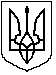 